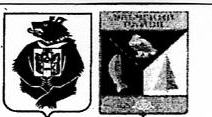 АДМИНИСТРАЦИЯ СЕЛЬСКОГО ПОСЕЛЕНИЯ«СЕЛО БУЛАВА»Ульчского муниципального района Хабаровского краяРАСПОРЯЖЕНИЕ____      № _____О дежурстве в  праздничные дни в  январе  2018 г.Для организации контроля за работой объектов жилищно-коммунального хозяйства в  праздничные  дни  в январе  месяце 2018 года:           1.Утвердить график ответственных лиц на  праздничные   дни с 30 декабря 2017 года  по 08 января  2018 года.         2.Ответственным дежурным текущую обстановку докладывать  в единую диспетчерскую службу (тел. 5-11-12) ежедневно не позднее 09-00, 17-00 час, при чрезвычайных ситуациях докладывать незамедлительно.Глава сельского поселения                                                         Н.П.Росугбу